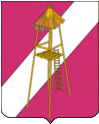 АДМИНИСТРАЦИЯ СЕРГИЕВСКОГО СЕЛЬСКОГО ПОСЕЛЕНИЯ КОРЕНОВСКОГО РАЙОНАПОСТАНОВЛЕНИЕ18 сентября 2015 года                                                                               № 175ст. СергиевскаяО внесении изменений в постановление от 7 ноября 2014 года № 148 «Об утверждении ведомственной целевой  программы «Организация и проведение праздничных мероприятий в Сергиевском сельском поселении Кореновского района на 2015 год»В соответствии с Федеральным законом от 06 октября 2003 года № 131-ФЗ «Об общих принципах организации местного самоуправления в Российской Федерации», Постановлением от 10 апреля 2013 года № 44 «Об утверждении Порядка разработки, утверждения и реализации ведомственных целевых программ», Уставом Сергиевского сельского поселения Кореновского района и в целях обеспечения качественного проведения праздничных мероприятий на территории Сергиевского сельского поселения Кореновского района п о с т а н о в л я ю:          1. Внести изменения в постановление администрации Сергиевского сельского поселения от 7 ноября 2014 года № 148 «Об утверждении ведомственной целевой программы «Организация и проведение праздничных мероприятий в Сергиевском сельском поселении Кореновского района на 2015 год», изложив приложение в новой редакции (приложение).	2. Финансовому отделу администрации Сергиевского сельского поселения Кореновского района (Бундюк) осуществлять финансирование расходов на реализацию указанной программы в пределах средств, утвержденных в бюджете Сергиевского сельского поселения на эти цели.	3. Контроль за выполнением настоящего постановления возложить на специалиста 1-й категории общего отдела администрации Сергиевского сельского поселения Кирьян С.Н.          4. Постановление вступает в силу со дня его подписания.Глава Сергиевского сельского поселенияКореновского района                                                                             С.А. Басеев2ЛИСТ  СОГЛАСОВАНИЯпроекта постановления администрации Сергиевского сельского поселения Кореновского района от  18.09.2015 № 175«О внесении изменений в постановление от 7 ноября 2014 года № 148 «Об утверждении ведомственной целевой  программы «Организация и проведение праздничных мероприятий в Сергиевском сельском поселении Кореновского района на 2015 год»Проект подготовлен и внесен:Финансовым отделомадминистрации  Сергиевскогосельского поселения Кореновского районаНачальник финансового отдела                                                           Л.Г БундюкПроект согласован:Специалист 1 категории общего отдела администрации Сергиевского сельского поселенияКореновского района                                                                    Е.А.РохманкаПРИЛОЖЕНИЕк постановлению администрации Сергиевского сельского поселения Кореновского районаот 18.09.2015 № 175ПРИЛОЖЕНИЕУТВЕРЖДЕНА постановлением администрации Сергиевского сельского поселенияКореновского районаот 7.11.2014 г. № 148  ВЕДОМСТВЕННАЯ Целевая программа  «Организация и проведение праздничных мероприятий в Сергиевском сельском поселении Кореновского района на 2015 год»Паспорт Ведомственной целевой программы «Организация и проведение праздничных мероприятий в Сергиевском сельском поселении Кореновского района на 2015 год»1. Характеристика проблемы (задачи)Одним из инструментов участия государства в формировании гармонично развитого гражданина, патриота, нашего современника является целенаправленная деятельность по информированию населения о важнейших событиях, датах, героических подвигах в истории нашего Отечества, замечательных людях - наших земляках, традициях, дружбе между народами. В связи с этим целью Программы является сохранение информационного пространства важнейших событий в истории России и укрепление нравственных ценностей, единства и дружбы народов, проживающих на территории Сергиевского сельского поселения.Поддержка инициатив общественных объединений в проведении мероприятий по праздничным дням, памятным датам - уникальная возможность использования потенциала общественных объединений, некоммерческих организаций в обеспечении прав граждан Кубани на формирование уважительного отношения к трудовым и военным подвигам старшего поколения.Программные мероприятия предусматривают охват всех категорий граждан Сергиевского сельского поселения Кореновского района.Программой предусмотрено проведение массовых мероприятий, посвященных Дню освобождения станицы Сергиевской и хутора Нижнего, Дню защитника Отечества, Международному женскому дню, Дню Победы в Великой Отечественной войне 1941 - 1945 годов, Празднику Весны и Труда, Дню станицы, Дню защиты детей и другим памятным датам.Важным направлением настоящей Программы является повышение уровня информированности населения края по вопросам истории России и Кубани, увековечение военных подвигов наших земляков, воспитание чувства гордости за подвиг нашего народа в годы Великой Отечественной войны, верности Отечеству.Актуальным становится вопрос профессиональной ориентации жителей Сергиевского сельского поселения Кореновского района и Краснодарского края.Мероприятия, посвященные профессиональным праздникам, помогут оптимизировать процесс выбора профессии в соответствии с личными интересами граждан и потребностями рынка труда.Принятие Программы позволит обеспечить сохранение информационного пространства важнейших событий в истории России, укрепление нравственных ценностей единства и дружбы народов, проживающих на территории Сергиевского сельского поселения, формирование уважительного отношения к трудовым и военным подвигам старшего поколения, а также ознаменование праздничных дней и памятных дат истории России и Кубани.2. Основные цели и задачи программы2.1. Основными целями Программы являются:2.1.1. Информирование населения о важнейших событиях, датах, героических подвигах в истории нашего Отечества.2.1.2. Охват всех категорий граждан Сергиевского сельского поселения Кореновского района при реализации Программных мероприятий.2.1.3. Воспитание чувства гордости за подвиг нашего народа в годы Великой Отечественной войны, верности Отечеству.2.1.4. Укрепление нравственных ценностей единства и дружбы народов, проживающих в Сергиевском сельском поселении, уважительного отношения к трудовым и военным подвигам старшего поколения.2.1.5. Ознаменование праздничных дней и памятных дат истории России и Кубани.2.1.6. Обеспечение качественной реализации программных мероприятий.2.2. Для достижения поставленных целей предусматривается решение следующих задач:2.2.1. Поддержка инициатив общественных объединений в проведении мероприятий по праздничным дням, памятным датам.2.2.2.Тесная взаимосвязь со средствами массовой информации с целью информирования населения Сергиевского сельского поселения о важнейших событиях, праздничных и памятных датах истории России и Кубани.2.2.3. Проведение программных мероприятий по праздничным дням и памятным датам в соответствии с положениями настоящей Программы2.2.4. Привлечение необходимых для выполнения программы средств и обеспечение контроля за их целевым использованием.Целевые индикаторы3. Ожидаемые конечные результаты реализации программы и показатели социально-экономической эффективностиРеализация мероприятий Программы будет способствовать утверждению в обществе,  в сознании и чувствах граждан социально значимых патриотических ценностей, взглядов и убеждений, уважению к культурному и историческому прошлому,  к традициям, воспитанию граждан в духе уважения к Конституции Российской Федерации, законности, нормам общественной и коллективной жизни, созданию условий для обеспечения реализации прав человека и его обязанностей гражданского, профессионального и воинского долга, формированию расовой, национальной, религиозной терпимости, развитию дружеских отношений между народами, проживающими на территории Сергиевского сельского поселения.4. Система программных мероприятий5. Ресурсное обеспечениеРеализация Программы предусматривается за счет средств Сергиевского сельского поселения Кореновского района.Объем финансирования Программы из бюджета Сергиевского сельского поселения Кореновского района на 2015год составляет 300 тыс. рублей.6. Организация управления ведомственной целевой программыЗаказчиком Программы является администрация Сергиевского сельского поселения. Разработчик Программы – администрация Сергиевского сельского поселения. Оперативное управление ходом реализации Программы осуществляет общий отдел администрации Сергиевского сельского поселения.        Контроль за реализацией Программы осуществляет администрация Сергиевского сельского поселения Кореновского района7. Оценка эффективности реализации ведомственной целевой программы       Реализация программных мероприятий позволит:- повысить удовлетворение потребностей в сфере культуры и обеспечить доступность культурных благ для всех групп населения поселения;- сохранить число посетителей общепоселенческих праздничных мероприятий;- воспитать чувство патриотизма, формировать духовную культуру жителей Сергиевского сельского поселения.Наименование субъекта бюджетного планирования (главного распорядителя средств бюджета Сергиевского сельского поселения)Администрация Сергиевского сельского поселения Кореновского районаНаименование программыВедомственная целевая программа «Организация и проведение праздничных мероприятий в Сергиевском сельском поселении Кореновского района на 2015 год»Цели и задачи программы Сохранение информационного пространства важнейших событий в истории России и укрепление нравственных ценностей единства и дружбы народов, проживающих на территории  Сергиевского сельского поселения Кореновского района, обеспечение прав граждан на формирование уважительного отношения к трудовым и военным подвигам старшего поколения, ознаменование праздничных дней и памятных дат истории России и КубаниЦелевые индикаторы и показателиКоличество проведенных культурно-досуговых мероприятийКоличество жителей принявших участие в культурно-досуговых  мероприятияхКультурно-досуговые мероприятия по реализации молодежной политикиНаименование программных мероприятийПроведение праздничных дней, памятных дат истории России и Кубани: День освобождения станицы, День защитника Отечества, масленица,8 марта, 1 мая,9 мая, День защитника детей, День памяти и скорби, День молодежи, День станицы, День пожилого человека, День призывника, День матери, Международный день инвалидов,Новый год и другиеСроки  реализации программыПериод реализации программы - 2015 годИсполнители программыАдминистрация Сергиевского сельского поселения Муниципальные бюджетные учреждения культуры Сергиевского сельского поселения Объем и источникфинансирования программы  Средства местного бюджета Сергиевского сельского поселенияОбъем финансирования Программы из бюджета на 2015 год составляет 300,0 тыс. рублейОжидаемые конечные результаты реализации программыУтверждение в обществе, в сознании и чувствах граждан социально значимых патриотических ценностей, взглядов и убеждений, уважению к культурному и историческому прошлому, к традициям, воспитанию граждан в духе уважения к Конституции Российской Федерации, законности, нормам общественной и коллективной жизни, созданию условий для обеспечения реализации прав человека и его обязанностей гражданского, профессионального и воинского долга, формированию расовой, национальной, религиозной терпимости, развитию дружеских отношений между народами, проживающими на территории Сергиевского сельского поселенияНаименование целевого показателяЕдиница измеренияЗначение индикатораЗначение индикатораНаименование целевого показателяЕдиница измерения2014г.2015г.(прогноз)Количество проведенных культурно-досуговых мероприятийшт.550600Количество жителей принявших участие в культурно-досуговых мероприятияхчел.3275533000Культурно-досуговые мероприятия по реализации молодежной политикичел.3649036500№ п/п№ п/пНаименование мероприятия Срок исполненияИсточники финанси-рованияОбъем финанси-рования, всего(тыс.руб.)Муниципаль-ный  заказчикИсполнитель, ответcтвенный за выполнение мероприятияИсполнитель, ответcтвенный за выполнение мероприятия1123456775.1. Наименование праздничных дней и памятных дат истории России и Кубани5.1. Наименование праздничных дней и памятных дат истории России и Кубани5.1. Наименование праздничных дней и памятных дат истории России и Кубани5.1. Наименование праздничных дней и памятных дат истории России и Кубани5.1. Наименование праздничных дней и памятных дат истории России и Кубани5.1. Наименование праздничных дней и памятных дат истории России и Кубани5.1. Наименование праздничных дней и памятных дат истории России и Кубани5.1. Наименование праздничных дней и памятных дат истории России и Кубани5.1. Наименование праздничных дней и памятных дат истории России и Кубани5.1.15.1.1День освобождения станицы Сергиевской и хутора Нижнего 11 февраля 2015 годаБюджет Сергиевского сельского поселения12,0 Администрация Сергиевского сельского поселения Кореновского районаУчреждения культуры Сергиевского сельского поселения, общий отдел администрации Сергиевского сельского поселения Учреждения культуры Сергиевского сельского поселения, общий отдел администрации Сергиевского сельского поселения 5.1.25.1.2День защитника Отечества23февраля 2015 года Бюджет Сергиевского сельского поселения2,0Администрация Сергиевского сельского поселения Кореновского районаУчреждения культуры Сергиевского сельского поселения, общий отдел администрации Сергиевского сельского поселения Учреждения культуры Сергиевского сельского поселения, общий отдел администрации Сергиевского сельского поселения 5.1.35.1.3Масленица  с 16 февраля – 22 февраля 2015 годаБюджет Сергиевского сельского поселения5,0Администрация Сергиевского сельского поселения Кореновского районаУчреждения культуры Сергиевского сельского поселения, общий отдел администрации Сергиевского сельского поселения Учреждения культуры Сергиевского сельского поселения, общий отдел администрации Сергиевского сельского поселения 5.1.45.1.4Международный женский день  8 марта2015 годаБюджет Сергиевского сельского поселения2,0Администрация Сергиевского сельского поселения Кореновского районаУчреждения культуры Сергиевского сельского поселения, общий отдел администрации Сергиевского сельского поселения Учреждения культуры Сергиевского сельского поселения, общий отдел администрации Сергиевского сельского поселения 5.1.55.1.5Праздник Весны и Труда1 мая 2015 годаБюджет Сергиевского сельского поселения2,0Администрация Сергиевского сельского поселения Кореновского районаУчреждения культуры Сергиевского сельского поселения, общий отдел администрации Сергиевского сельского поселения Учреждения культуры Сергиевского сельского поселения, общий отдел администрации Сергиевского сельского поселения 5.1.65.1.6День Победы9 мая 2015годаБюджет Сергиевского сельского поселения10,0Администрация Сергиевского сельского поселения Кореновского районаУчреждения культуры Сергиевского сельского поселения, общий отдел администрации Сергиевского сельского поселения Учреждения культуры Сергиевского сельского поселения, общий отдел администрации Сергиевского сельского поселения 5.1.75.1.7День защиты детей. День символов Краснодарского края1 июня 2015 годаБюджет Сергиевского сельского поселения10,0Администрация Сергиевского сельского поселения Кореновского районаУчреждения культуры Сергиевского сельского поселения, общий отдел администрации Сергиевского сельского поселения Учреждения культуры Сергиевского сельского поселения, общий отдел администрации Сергиевского сельского поселения 5.1.85.1.8День памяти и скорби22 июня 2015годаБюджет Сергиевского сельского поселения2,0Администрация Сергиевского сельского поселения Кореновского районаУчреждения культуры Сергиевского сельского поселения, общий отдел администрации Сергиевского сельского поселения Учреждения культуры Сергиевского сельского поселения, общий отдел администрации Сергиевского сельского поселения 5.1.95.1.9День молодёжи28 июня 2015годаБюджет Сергиевского сельского поселения20,0Администрация Сергиевского сельского поселения Кореновского районаУчреждения культуры Сергиевского сельского поселения, общий отдел администрации Сергиевского сельского поселения Учреждения культуры Сергиевского сельского поселения, общий отдел администрации Сергиевского сельского поселения 5.1.10День станицыДень станицыАвгуст2015 годаБюджет Сергиевского сельского поселения200,0Администрация Сергиевского сельского поселения Кореновского районаАдминистрация Сергиевского сельского поселения Кореновского районаУчреждения культуры Сергиевского сельского поселения, общий отдел администрации Сергиевского сельского поселения 5.1.11Международный день пожилых людейМеждународный день пожилых людей1 октября 2015годаБюджет Сергиевского сельского поселения5,0Администрация Сергиевского сельского поселения Кореновского районаАдминистрация Сергиевского сельского поселения Кореновского районаУчреждения культуры Сергиевского сельского поселения, общий отдел администрации Сергиевского сельского поселения 5.1.12День призывникаДень призывника14 октября 2015 годаБюджет Сергиевского сельского поселения5,0Администрация Сергиевского сельского поселения Кореновского районаАдминистрация Сергиевского сельского поселения Кореновского районаУчреждения культуры Сергиевского сельского поселения, общий отдел администрации Сергиевского сельского поселения 5.1.13День материДень матери30 ноября2015годаБюджет Сергиевского сельского поселения5,0Администрация Сергиевского сельского поселения Кореновского районаАдминистрация Сергиевского сельского поселения Кореновского районаУчреждения культуры Сергиевского сельского поселения, общий отдел администрации Сергиевского сельского поселения 5.1.14Международный день  инвалидовМеждународный день  инвалидов3 декабря 2015годаБюджет Сергиевского сельского поселения5,0Администрация Сергиевского сельского поселения Кореновского районаАдминистрация Сергиевского сельского поселения Кореновского районаУчреждения культуры Сергиевского сельского поселения, общий отдел администрации Сергиевского сельского поселения 5.1.15Новогодняя ёлкаНовогодняя ёлка31 декабря 2015годаБюджет Сергиевского сельского поселения5,0Администрация Сергиевского сельского поселения Кореновского районаАдминистрация Сергиевского сельского поселения Кореновского районаУчреждения культуры Сергиевского сельского поселения, общий отдел администрации Сергиевского сельского поселения 5.1.16Другие мероприятияДругие мероприятияБюджет Сергиевского сельского поселения10,0Администрация Сергиевского сельского поселения Кореновского районаАдминистрация Сергиевского сельского поселения Кореновского районаИТОГО:ИТОГО:ИТОГО:ИТОГО:Бюджет Сергиевского сельского поселения300,0 тыс. руб.-